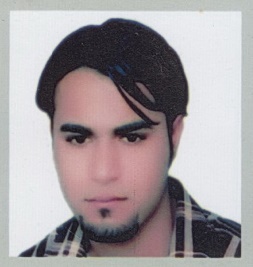 Muhammad Muhammad.333652@2freemail.com ObjectiveSeeking employment which will allow me to grow professionally, while being able to utilize my strong organizational, educational, and exceptional people skills.Bio DataDate of Birth							19th April, 1986Marital Status							SingleReligion								IslamPassport Expiry							17/08/2020Visa Status							VisitAcademic EducationMatriculation				   			2010 -2012Board of Intermediate and Secondary Education, GujranwalaExperience1st 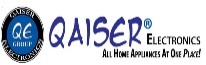 Qaiser Electronics (Sialkot)	 			Three Years  Designation : 	Sales Executive (Outdoor) 2nd 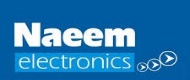 Naeem Electronics (Sialkot)	 			Two Years Designation : 	Sales Executive (Outdoor)	Responsibilities:Chasing Sales Target (Weekly & Monthly Sales).Direct & Indirect sales using Personal sources. Prepare Daily and Weekly Reports.Meeting Clients during Job and also on weekends.Making documentation and submitting to Manager for Verification.During Job Keep in touch with Corporate Customers for Feedback and Giving them Promotional Updates for New Offers.3rd  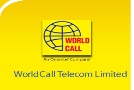 World Linker (Sialkot)	 			One YearDesignation :  Main Security Guard	Responsibilities:Protect property and lives by patrolling the area.Monitor entrance of property through surveillance.Identify visitors and ask for appropriate documents.Guard against theft and maintain security.Respond to alarms and calls of distress.Stop suspicious people and ask for identification.Use cell phones to stay in contact with security personnel.Report rule infractions and violations.Check purses, pockets, and bags for suspicious items.Inspect windows and doors to ensure locks are in place and working.Diploma & Course Having Diploma in ielts (3.5 bands).	Computer ProficiencyWindows Platform (Xp & 7)	 				Microsoft Office 2007		Internet / Emailing						Windows Software ApplicationsSpecial SkillsSelling SkillsCustomer ServicesCustomer Retention Basic in MSWORDOther SkillsVery much motive, enthusiastic and able to work in though environment can handle multiple tasks at the same time. Can work efficiently under pressure.Special InterestsSurf Facebook & YouTube Innovated products/ideasLanguageWell Conversant in English, Hindi & Arabic.Reference Will be furnished upon demand.